インターンシップ（インターンバイト）を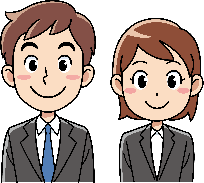 経験してみませんか？実施時期：　　　２０１９年８月１９日（月）～９月１８日（水）の１カ月　　　　　　　　以下の日程で、前半・後半だけでも参加できます。　　　　　　　　前半　２０１９年８月１９日（月）～８月３０日（金）　　　　　　　　後半　２０１９年９月　４日（水）～９月１７日（火）時給・交通費：　時給９６０円　原則として１日８時間（休憩１時間　９時間拘束）　　　　　　　　８：３０～１７：３０　　昼食はピュアあすなろ食堂（実費：１食３６０円）　　　　　　　　交通費は１日１，０００円まで支給。内容　　　　：　単なるアルバイトではない、インターンシッププログラムを　　　　　　　　用意しています。　　　　　　　　①　入所施設　ピュアあすなろでの支援実習　　　　　　　　　　（メンターが付きます）　　　　　　　　②　法人全体の事業内容がわかる講義・施設見学　　　　　　　　③　採用担当者　施設長　先輩職員との交流　質疑応答　　　　　　　　④　イベントへの参加　　　　　　　　　　　８月２３日（金）　ピュアあすなろ納涼祭　　　　　　　　　　　　この日のみ、勤務時間が１１：００～２０：００となります。　　　　　　　　　　９月１４日（土）　法人全体プログラム　　デイキャンプ　　　　　　　　　　　　　　　　　　　舞洲にてバーベキュー　レクリエーション　　　　　　　　　　　　この日のみ、土曜日出勤となります。申込み方法　　：社会福祉法人堺あすなろ会　採用担当  　福本まで　　　　　　　　電 　 話：０７２－２９７－４８７８　（アトリエhana）                Eメール：atorie2008@themis.ocn.ne.jp募集人員　　：最大４名（募集対象は全学年です。１回生でも応募できます。）締切　　　　：　６月３０日（日）　締切後、選考の上７月初めに通知します。